Priorities for the WeekWeekly Calendar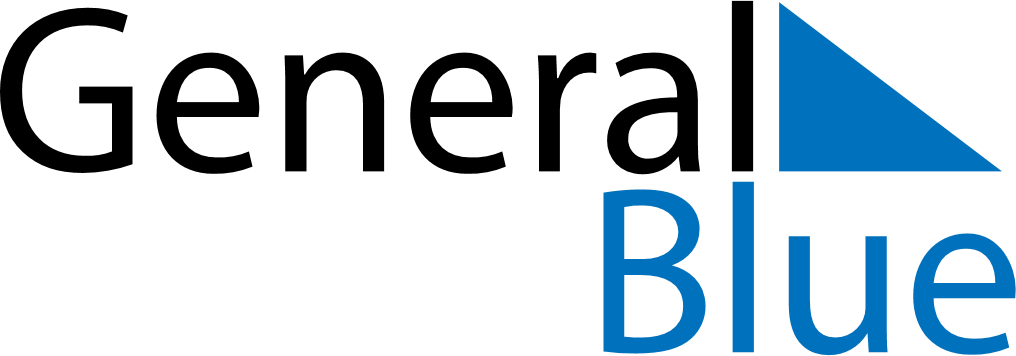 February 28, 2021 - March 6, 2021Weekly CalendarFebruary 28, 2021 - March 6, 2021Weekly CalendarFebruary 28, 2021 - March 6, 2021Weekly CalendarFebruary 28, 2021 - March 6, 2021Weekly CalendarFebruary 28, 2021 - March 6, 2021Weekly CalendarFebruary 28, 2021 - March 6, 2021Weekly CalendarFebruary 28, 2021 - March 6, 2021Weekly CalendarFebruary 28, 2021 - March 6, 2021SUNFeb 28MONMar 01TUEMar 02WEDMar 03THUMar 04FRIMar 05SATMar 066 AM7 AM8 AM9 AM10 AM11 AM12 PM1 PM2 PM3 PM4 PM5 PM6 PM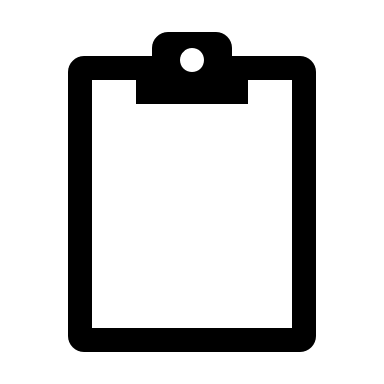 